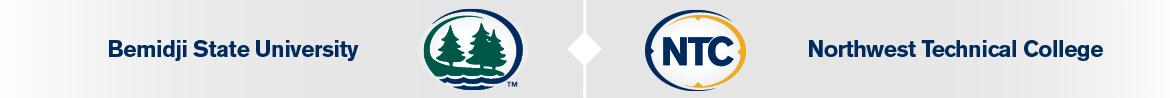 Bid Application for Vacant PositionI hereby bid for the following position:□I am currently within the same bargaining unit and the same classification in which the vacancy exists.Date:Name:Please Print                      Last                           First              M. I.              M. I.Phone:                Department                                                                 Department                                                                 Department                                                                        Classification                       Classification                       Classification                       Classification                       Classification                       Classification                       ClassificationApplicant’s Current Classification:Applicant’s Current Work Area/Department:Applicant’s Current Work Area/Department:Applicant’s Current Work Area/Department:Applicant’s Current Work Area/Department:Applicant’s Current Work Area/Department:Applicant’s Current Work Area/Department:Applicant’s Current Employment Conditions:Applicant’s Current Employment Conditions:Applicant’s Current Employment Conditions:Applicant’s Current Employment Conditions:Applicant’s Current Employment Conditions:Applicant’s Current Employment Conditions:Signature